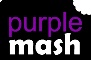 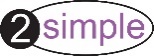 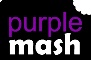 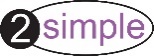 Year 6 Computing Knowledge Organiser: Unit 6.5 – Text AdventuresYear 6 Computing Knowledge Organiser: Unit 6.5 – Text AdventuresYear 6 Computing Knowledge Organiser: Unit 6.5 – Text AdventuresKey Images Key LearningKey Learning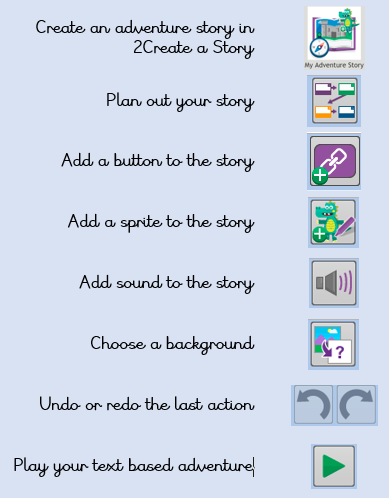 To find out what a text adventure is.To plan a story adventure.To make a story-based adventure.To introduce map-based text adventures.To code a map-based text adventure.To find out what a text adventure is.To plan a story adventure.To make a story-based adventure.To introduce map-based text adventures.To code a map-based text adventure.Key VocabularyKey QuestionsText-based adventure Concept map Debug Sprite Function What is a text based adventure?A text based adventure is a type of game that uses text rather than graphics to tell the story. The player normally selects the next move from a series of text based options.Why is it important to plan a text based adventure?Text based adventures can often be complicated and give the player lots of options about what to do next. Planning the game ensures the player doesn’t make a decision that has no outcome.